Национальные проекты. Фотоконтроль-2019 (№1)Переоснащение медицинского оборудования (фото на 16.08.2019):Аппарат для рентгенографии передвижной палатный «РЕНЕКС» - 2 ед. установлены в рентгенологическом отделении.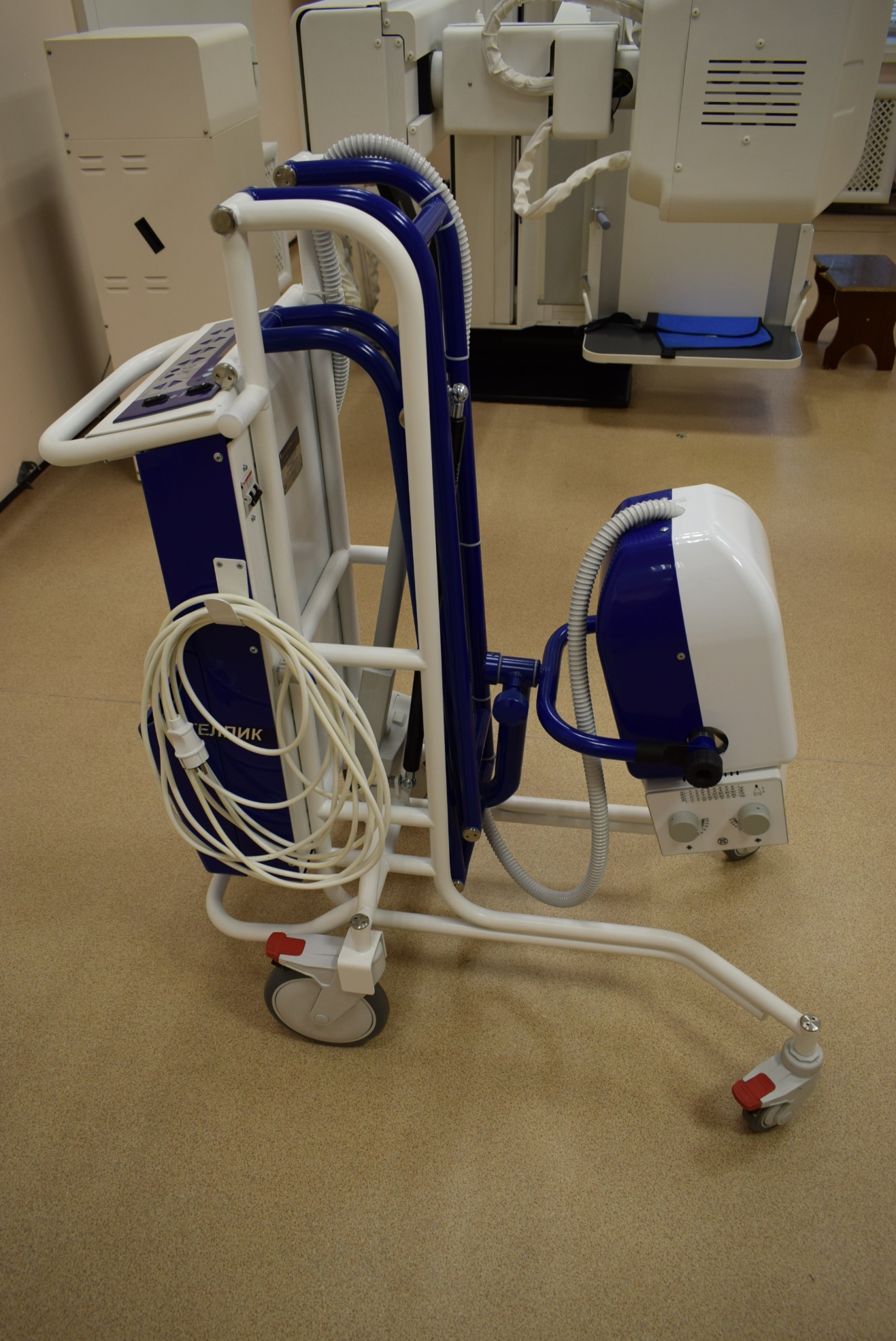 Проявочная машина ( машина проявочная автоматическая для листовых радиографических медицинских пленок « МиниМед – 4МТ») - 2 ед. установлены в рентгенологическом отделение.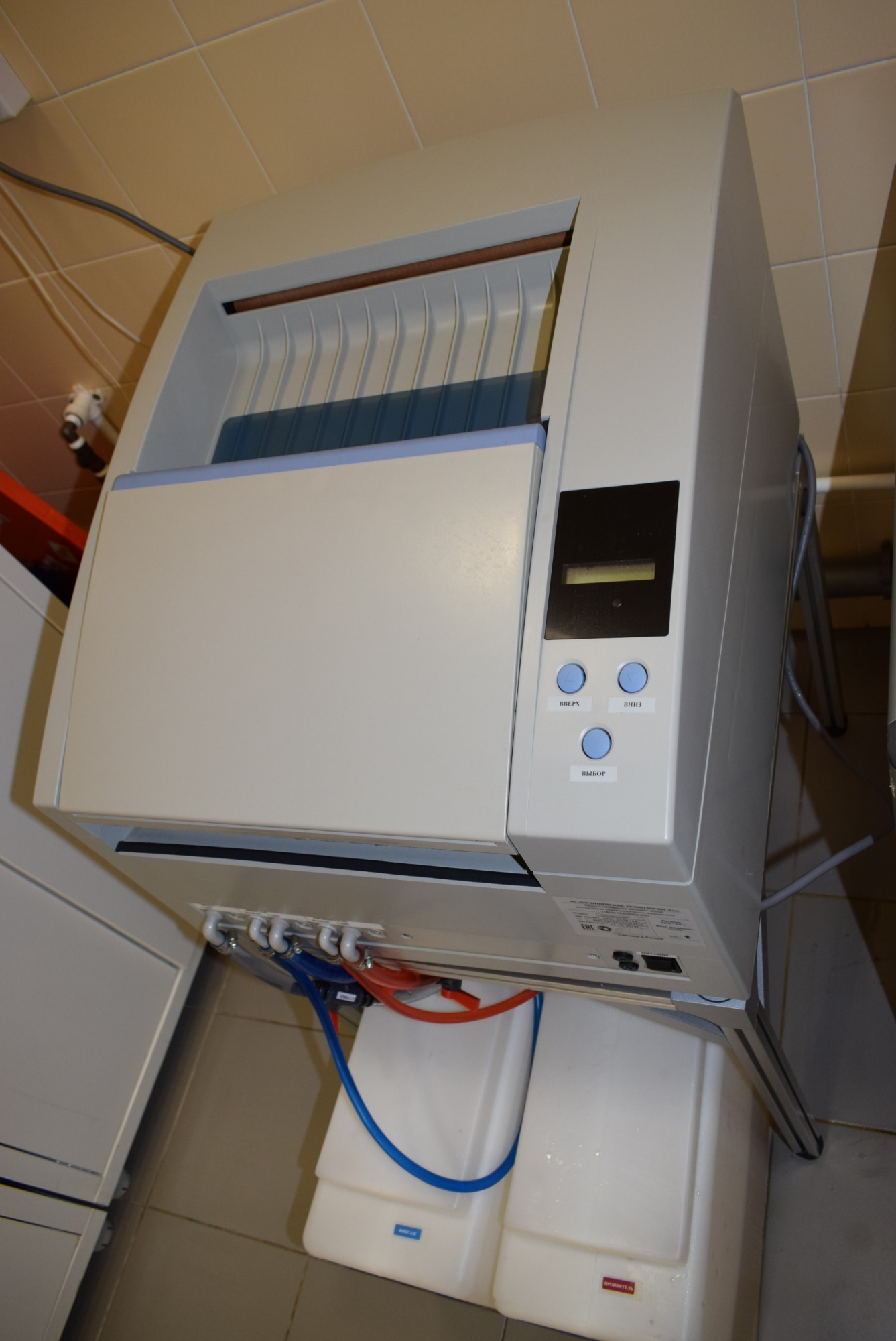 Аппарат искусственной вентиляции легких Savina с принадлежностями, «Дрегерверк АГ унд Ко.КГаА» – 6 ед. установлен в отделении реанимации и анестезиологии.. 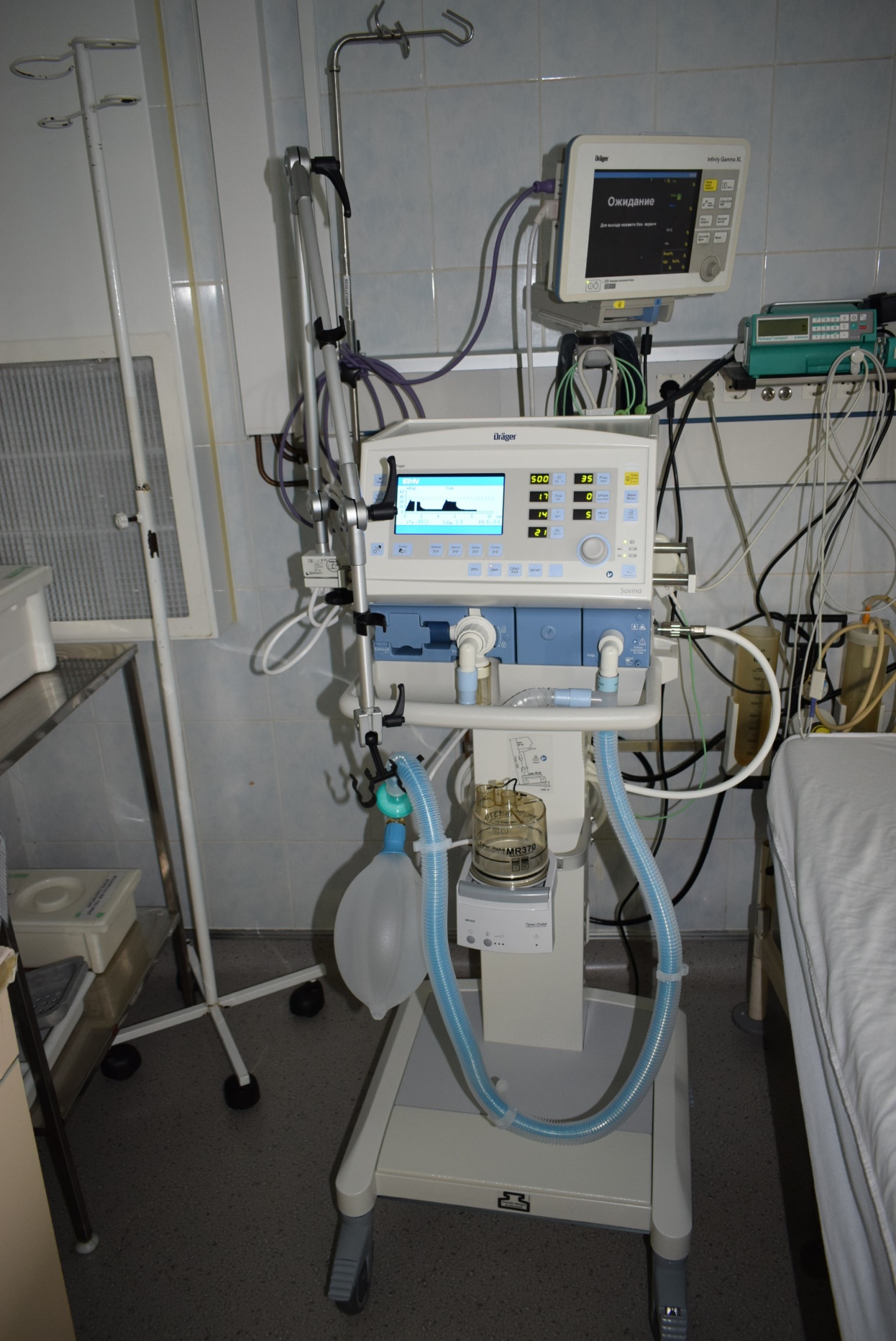 Национальный проектЗдравоохранениеРегиональный проектБорьба с онкологическими заболеваниямиОбъектГАУЗ «Республиканский клинический онкологический диспансер МЗ РТ» (переоснащение медицинским оборудованием, исходя из потребностей медицинских организаций с учетом необходимости в замене морально и физически устаревшего оборудования;- эффективность дальнейшей эксплуатации и необходимости внедрения современных методик и технологий.Выполнение графика работ на объектеРеализация национального проекта здоровья - на период 2019 – 2024 годы.В период реализации НП «Здравоохранение» запланировано:1.	Совершенствование комплекса мер первичной профилактики онкологических заболеваний, включая расширение перечня исследований программы диспансеризации и профилактических осмотров для обеспечения раннего выявления ЗНО;2.	Внедрение комплекса мер, направленных на развитие амбулаторно-поликлинического звена онкологической службы и повышение эффективности мер вторичной профилактики онкологических заболеваний:организация и оснащение сети из 9 центров амбулаторной онкологической помощи (далее –ЦАОП), обновление порядка и схемы маршрутизации пациентов с учетом возможностей ЦАОП;внедрение в практику деятельности ЦАОП мультидисциплинарного подхода в диагностике, лечении и динамическом наблюдении пациентов;3. Переоснащение медицинским оборудованием медицинских организаций, оказывающих помощь больным онкологическими заболеваниями, в соответствии с порядками оказания медицинской помощи по профилю «Онкология» (ГАУЗ «Республиканский клинический онкологический диспансер МЗ Республики Татарстан» и его филиалов) -  на 2019 год: 129 единиц оборудования на сумму 491 млн. руб.;4. Внедрение информационных технологий в работу онкологической службы и их интеграция в систему медицинских организаций Республики Татарстан;5. Развитие и совершенствование медицинской помощи пациентам онкологического профиля, оказываемой в условиях круглосуточного и дневного стационаров, обеспечение преемственности противоопухолевой терапии, проводимой в стационарных и амбулаторных условиях. Повышение эффективности использования «тяжелого» диагностического и терапевтического оборудования: установка КТ, МР, Позитронно-эмиссионного томографа, а также, радиотерапевтического оборудования;6.  Внедрение в практику медицинских организаций Республики Татарстан, оказывающих медицинскую помощь онкологическим пациентам, мультидисциплинарного подхода в лечении и динамическом наблюдении пациентов:обеспечение исполнения врачами специалистами, средним медицинским персоналом клинических рекомендаций и протоколов ведения онкологических пациентов, формирование системы внешнего и внутреннего контроля качества медицинской помощи онкологическим больным.7. Развитие практики применения телемедицинских технологий, разработка алгоритма дистанционного консультирования «врач-врач» на всех этапах оказания медицинской помощи.8. Разработка и внедрение комплексной программы реабилитации онкологических больных.9. Совершенствование паллиативной помощи онкологическим пациентам10. Организационно-методическое сопровождение деятельности онкологической службы Республики Татарстан:формирование инфраструктуры системы оказания телемедицинских консультаций для медицинских организаций Республики Татарстан;оказание медицинской помощи на основе клинических рекомендаций;внедрение системы внутреннего контроля качества медицинской помощи;обеспечение взаимодействия с научными медицинскими исследовательскими центрами;формирование и развитие цифрового контура онкологической службы Республики Татарстан11. Обеспечение укомплектованности кадрами онкологических учреждений Республики ТатарстанОсновные выводыНетИмеющиеся проблемыНетПоручения, предложения, рекомендацииНет